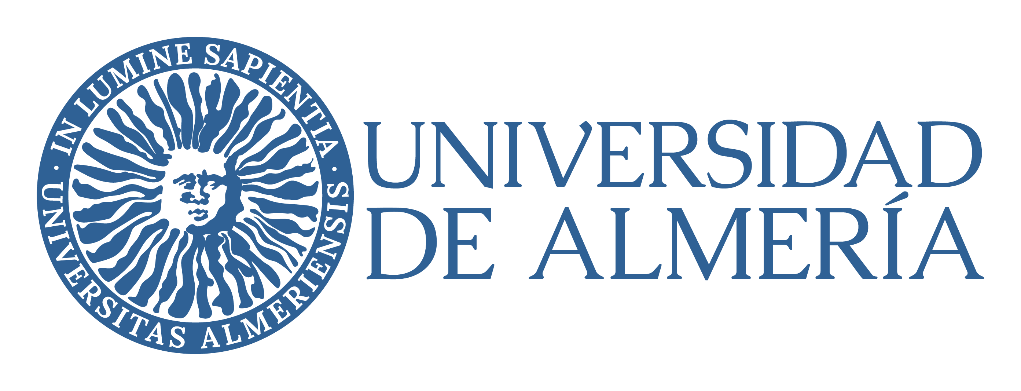 Anexo 4. TUTOR ACADÉMICO: Informe de evaluación del estudiante Firma del Tutor/a académico 				Fecha:D./D.ª:  ____________________________________Tutor/a académico:Curso académico:Departamento: Área:Estudiante:Especialidad:Sobre las capacidades mostradas por el estudianteSobre las capacidades mostradas por el estudianteSobre las capacidades mostradas por el estudianteSobre las capacidades mostradas por el estudianteSobre las capacidades mostradas por el estudiante VALORACIÓN	 (1 = insuficiente; 2 = suficiente; 3 = bueno; 4 = excelente)1234Capacidad de expresión escrita (cohesión del texto, claridad, corrección ortográfica…)Capacidad de análisis crítico y de reflexión personalCapacidad de justificación y argumentación de sus opiniones y decisionesCapacidad para escuchar y aceptar críticas ajenasCapacidad para utilizar en las Prácticas conocimientos adquiridos en otros Módulos del Máster Sobre el contenido de la Memoria de Prácticas:Sobre el contenido de la Memoria de Prácticas:Sobre el contenido de la Memoria de Prácticas:Sobre el contenido de la Memoria de Prácticas:Sobre el contenido de la Memoria de Prácticas: VALORACIÓN	 (1 = insuficiente; 2 = suficiente; 3 = bueno; 4 = excelente)1234Descripción y análisis del Centro educativo: contexto, organización, funcionamiento…Descripción adecuada del grupo de aulaDescripción y análisis del enfoque de enseñanza y recursos utilizados por su tutor/a en el CentroDescripción y justificación de la intervención intensiva diseñadaEvaluación realizada de su intervención intensiva y conclusiones obtenidasCalidad del PIP y reflexión sobre su cumplimientoOTRAS REFLEXIONES U OBSERVACIONES DE INTERÉS PARA LA EVALUACIÓN DEL ESTUDIANTE (opcional):OTRAS REFLEXIONES U OBSERVACIONES DE INTERÉS PARA LA EVALUACIÓN DEL ESTUDIANTE (opcional):OTRAS REFLEXIONES U OBSERVACIONES DE INTERÉS PARA LA EVALUACIÓN DEL ESTUDIANTE (opcional):OTRAS REFLEXIONES U OBSERVACIONES DE INTERÉS PARA LA EVALUACIÓN DEL ESTUDIANTE (opcional):OTRAS REFLEXIONES U OBSERVACIONES DE INTERÉS PARA LA EVALUACIÓN DEL ESTUDIANTE (opcional):CALIFICACIÓN GLOBAL DEL ESTUDIANTE (de 1 a 10) Elija sólo una de estas dos opcionesCALIFICACIÓN GLOBAL DEL ESTUDIANTE (de 1 a 10) Elija sólo una de estas dos opcionesCALIFICACIÓN GLOBAL DEL ESTUDIANTE (de 1 a 10) Elija sólo una de estas dos opcionesCALIFICACIÓN GLOBAL DEL ESTUDIANTE (de 1 a 10) Elija sólo una de estas dos opcionesCALIFICACIÓN GLOBAL DEL ESTUDIANTE (de 1 a 10) Elija sólo una de estas dos opciones   Calificación única consensuada entre ambos tutores:   Calificación única consensuada entre ambos tutores:   Calificación única consensuada entre ambos tutores:   Calificación única consensuada entre ambos tutores:   Calificación única consensuada entre ambos tutores:   Calificación independiente del tutor académico:   Calificación independiente del tutor académico:   Calificación independiente del tutor académico:   Calificación independiente del tutor académico:   Calificación independiente del tutor académico: